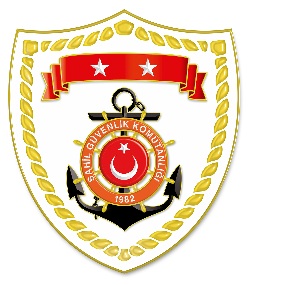 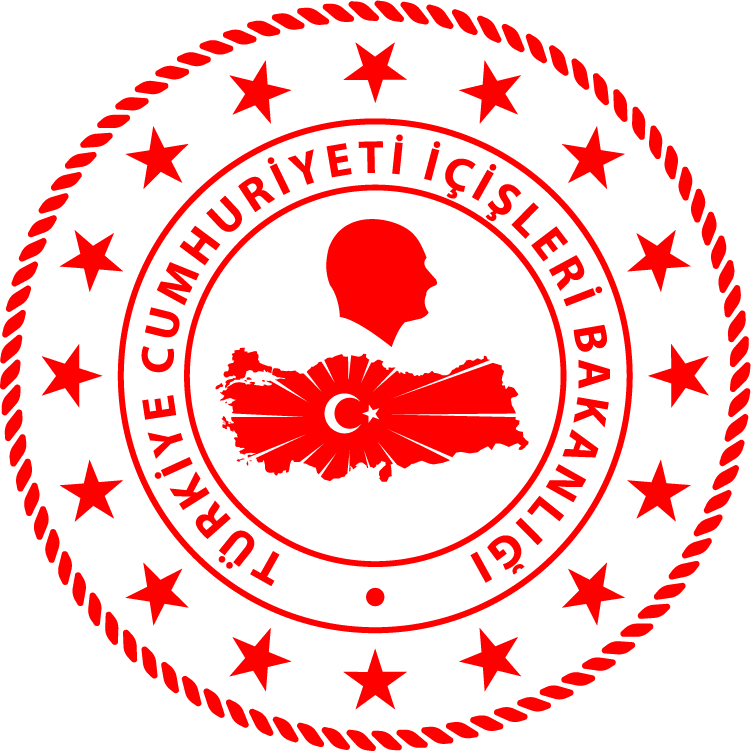 SG Marmara ve Boğazlar Bölge KomutanlığıS.NoTARİHCEZANIN KESİLDİĞİİL/İLÇETESPİTUYGULANAN İDARİ PARA CEZASI MİKTARI(TL)DİĞER YETKİLİ KURUMLARA BİLDİRİLEN DENİZ KİRLİLİĞİ TESPİTLERİDİĞER YETKİLİ KURUMLARA BİLDİRİLEN DENİZ KİRLİLİĞİ TESPİTLERİDİĞER YETKİLİ KURUMLARA BİLDİRİLEN DENİZ KİRLİLİĞİ TESPİTLERİDİĞER YETKİLİ KURUMLARA BİLDİRİLEN DENİZ KİRLİLİĞİ TESPİTLERİAÇIKLAMAS.NoTARİHCEZANIN KESİLDİĞİİL/İLÇETESPİTUYGULANAN İDARİ PARA CEZASI MİKTARI(TL)LİMAN BŞK.LIKLARIBÜYÜKŞEHİRBELEDİYE BŞK.LIKLARITÜRKİYE ÇEVREAJANSIİL ÇEVRE VEŞEHİRCİLİK MD. LÜKLERİAÇIKLAMA111 Mayıs 2023İSTANBUL/ŞilePetrol Türevleri Tahliyesi Yaparak Deniz Kirliliğine Sebebiyet Vermek---1-1 olay idari para cezası uygulanması maksadıyla Türkiye Çevre Ajansı’na sevk edilmiştir.